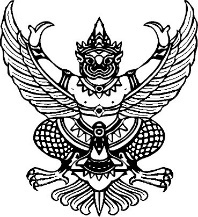 คำสั่งเทศบาลตำบลวานรนิวาสที่   226 / 2565เรื่อง แก้ไขคำสั่งมอบอำนาจให้รองนายกเทศมนตรี ปฏิบัติราชการแทนนายกเทศมนตรีตำบลวานรนิวาส***********************************		ตามที่เทศบาลตำบลวานรนิวาส ได้มีคำสั่งเทศบาลตำบลวานรนิวาส ที่ 229/2564 เมื่อวันที่ 11 พฤษภาคม พ.ศ. 2564 เรื่อง มอบอำนาจให้รองนายกเทศมนตรี ปฏิบัติราชการแทนนายกเทศมนตรีตำบลวานรนิวาส เพื่อให้บริหารราชการของเทศบาลตำบลวานรนิวาส เป็นไปด้วยความเรียบร้อย รวดเร็ว และ
มีประสิทธิภาพอาศัยอำนาจตามความในมาตรา 48 วีสติ แห่งพระราชบัญญัติเทศบาล พ.ศ.2496 
จึงแก้ไขคำสั่งเทศบาลตำบลวานรนิวาส ที่ 229/2564 เมื่อวันที่ 11 พฤษภาคม พ.ศ. 2564 โดยมอบหมายให้รองนายกเทศมนตรีเป็นผู้ปฏิบัติราชการแทนนายกเทศมนตรีตำบลวานรนิวาส ดังต่อไปนี้นายปรีชา สุทธิวงศ์ รองนายกเทศมนตรีตำบลวานรนิวาสมีหน้าที่รับผิดชอบกำกับดูแล ติดตามการปฏิบัติงานของกองสาธารณสุขและสิ่งแวดล้อม นายทำนอง ตรงดี รองนายกเทศมนตรีตำบลวานรนิวาสมีหน้าที่รับผิดชอบกำกับดูแล ติดตามการปฏิบัติงานของกองช่างโดยมีอำนาจในการสั่ง การอนุญาต การอนุมัติ หรือการปฏิบัติราชการที่นายกเทศมนตรีตำบลวานรนิวาสจะพึงปฏิบัติหรือดำเนินการตามกฎหมาย กฎ ระเบียบ ข้อบังคับ ข้อบัญญัติ เทศบัญญัติ หรือคำสั่งใด หรือมติของคณะรัฐมนตรีในเรื่องใด ถ้ากฎหมาย กฎ ระเบียบ ข้อบังคับ ข้อบัญญัติ เทศบัญญัติ หรือคำสั่งนั้น หรือมติของคณะรัฐมนตรีในเรื่องนั้นไม่ได้กำหนดในเรื่องการมอบอำนาจไว้เป็นอย่างอื่น ซึ่งมีรายละเอียดปรากฏตามบัญชีแนบท้ายคำสั่งนี้การปฏิบัติราชการแทนนายกเทศมนตรีตำบลวานรนิวาสดังกล่าวข้างต้น ต้องกระทำภายใต้การกำกับดูแลและกรอบนโยบายที่นายกเทศมนตรีตำบลวานรนิวาสกำหนดไว้ อนึ่ง คำสั่งใดที่ขัดหรือขัดแย้งกับคำสั่งนี้ให้ยกเลิก และให้ใช้คำสั่งนี้แทนทั้งนี้ ตั้งแต่วันที่  1  มิถุนายน  2565 เป็นต้นไปสั่ง ณ วันที่๐  23  พฤษภาคม พ.ศ. 2565คำสั่งเทศบาลตำบลวานรนิวาสที่  227 /2565เรื่อง แก้ไขคำสั่งมอบหมายหน้าที่ให้เลขานุการนายกเทศมนตรีตำบลวานรนิวาสตามที่เทศบาลตำบลวานรนิวาส ได้มีคำสั่งเทศบาลตำบลวานรนิวาส ที่ 230/2564 เมื่อวันที่ 11 พฤษภาคม พ.ศ. 2564 เรื่อง มอบหมายหน้าที่ให้เลขานุการนายกเทศมนตรีตำบลวานรนิวาส นั้น เพื่อให้บริหารราชการของเทศบาลตำบลวานรนิวาส เป็นไปด้วยความเรียบร้อย รวดเร็ว และ  มีประสิทธิภาพ จึงแก้ไขคำสั่งเทศบาลตำบลวานรนิวาส ที่ 230/2564 เมื่อวันที่ 11 พฤษภาคม พ.ศ. 2564 เรื่อง มอบหมายหน้าที่ให้เลขานุการนายกเทศมนตรีตำบลวานรนิวาส โดยมอบหมายหน้าที่ให้ นายศักดิ์ชัย อาแพงพันธ์ ตำแหน่งเลขานุการนายกเทศมนตรีตำบลวานรนิวาส มีหน้าที่สนับสนุนและอำนวยความสะดวกแก่นายกเทศมนตรีตำบลวานรนิวาส ในการกำกับดูแล ติดตามการปฏิบัติงานของสำนักปลัดเทศบาล กองคลัง และกองการศึกษา อนึ่ง คำสั่งใดที่ขัดหรือขัดแย้งกับคำสั่งนี้ให้ยกเลิก และให้ใช้คำสั่งนี้แทนทั้งนี้ ตั้งแต่วันที่  1  มิถุนายน  2565  เป็นต้นไปสั่ง ณ วันที่   23    พฤษภาคม พ.ศ. 2565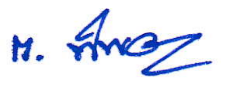 (นายกำจัด ทิพย์สุริย์)นายกเทศมนตรีตำบลวานรนิวาส(นายกำจัด ทิพย์สุริย์)นายกเทศมนตรีตำบลวานรนิวาส